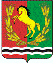 АДМИНИСТРАЦИЯМУНИЦИПАЛЬНОГО ОБРАЗОВАНИЯАЛЕКСЕЕВСКИЙ СЕЛЬСОВЕТ АСЕКЕЕВСКОГО РАЙОНАОРЕНБУРГСКОЙ ОБЛАСТИПОСТАНОВЛЕНИЕ06.09.2018	                                                                  № 21-п Об утверждении   Порядка   опубликования информации об объектах недвижимого имущества, находящихся в муниципальной собственности  муниципального образования Алексеевский сельсовет Асекеевского района Оренбургской области         В  целях реализации перечня Поручений Президента Российской Федерации  по итогам заседания Государственного совета Российской Федерации 5 апреля 2018 (№ Пр-817ГС от 15.05.2018) в части  обеспечении опубликования и актуализации в информационно-телекоммуникационной сети «Интернет» информации об объектах, находящихся в государственной собственности субъектов Российской Федерации и муниципальной собственности,  в соответствии с Уставом муниципального образования Алексеевский сельсовет Асекеевского района Оренбургской области, постановляет:          1. Утвердить Порядок   опубликования информации об объектах недвижимого имущества, находящихся в муниципальной собственности  муниципального образования Алексеевский сельсовет Асекеевского района Оренбургской области  (далее Порядок),  согласно приложению.         2. Администрации МО Алексеевский сельсовет (Курочкин С.А.) опубликовать информацию об объектах недвижимого имущества, находящихся в муниципальной собственности  МО Алексеевский сельсовет, в соответствии с Порядком до 1 октября 2018 года.         3. Опубликовать настоящее постановление на официальном сайте муниципального образования Алексеевский сельсовет Асекеевского района Оренбургской области: http://mo-alekseevka.ru         4. Контроль за исполнением настоящего постановления  оставляю за собой.         5.  Настоящее постановление вступает в силу после его официального опубликования.Глава муниципального образования                                                С.А.Курочкин                                                  Приложениек постановлению администрации                                                     муниципального образования                                                     от 06.09.2018 № 21-пПорядок   опубликования информации об объектах недвижимого имущества, находящихся в муниципальной собственности  муниципального образования Алексеевский сельсовет Асекеевского района Оренбургской области1.         Настоящий Порядок определяет процедуру опубликования в информационно-телекоммуникационной сети «Интернет» (далее - сеть Интернет) информации об объектах недвижимого имущества, находящихся в  муниципальной собственности  муниципального образования Алексеевский сельсовет Асекеевского района Оренбургской области, в целях обеспечения к ней доступа неопределенного круга лиц, заинтересованных в ее получении.2.   Официальным сайтом администрации муниципального образования Алексеевский сельсовет Асекеевского района Оренбургской области в сети Интернет для опубликования информации об объектах недвижимого имущества, находящихся в муниципальной собственности  муниципального образования Алексеевский сельсовет Асекеевского района Оренбургской области, является официальный сайт  муниципального образования Алексеевский сельсовет Асекеевского района Оренбургской области (http://mo-alekseevka.ru).         3. Органом, уполномоченным на опубликование информации об объектах недвижимого имущества, находящихся в муниципальной собственности  муниципального образования Алексеевский сельсовет Асекеевского района Оренбургской области, в сети Интернет, является администрация муниципального образования Алексеевский сельсовет Асекеевского района Оренбургской области (далее - администрация).         4. Опубликованию подлежит информация об объектах недвижимого имущества, в отношении которых осуществлена государственная регистрация прав в Едином государственном реестре недвижимости.Информация, доступ к которой ограничен в соответствии с законодательством Российской Федерации, опубликованию не подлежит.         5. Информация об объектах недвижимого имущества, находящихся в муниципальной собственности муниципального образования Алексеевский сельсовет Асекеевского района Оренбургской области, опубликовывается в виде перечня объектов с указанием следующих сведений о них:         а) земельные участки:         наименование;         идентификационный номер объекта учета в реестре муниципальной собственности;         кадастровый номер;         адрес (местоположение);         площадь;         категория земель;         вид вещного права (право пожизненного наследуемого владения, право постоянного (бессрочного) пользования;         вид ограничения (обременения) объекта (аренда, безвозмездное пользование, сервитут);         б) здания, помещения:         наименование;         идентификационный номер объекта учета в реестре муниципальной собственности;         кадастровый номер;         адрес (местоположение);         площадь;          назначение;         вид вещного права (право хозяйственного ведения, право оперативного управления);         вид ограничения (обременения) объекта (аренда, безвозмездное пользование);         в) сооружения:         наименование;         идентификационный номер объекта учета в реестре муниципальной собственности;         кадастровый номер;         адрес (местоположение);         основная характеристика (протяженность, глубина, глубина залегания, площадь, объем, высота, площадь застройки) и ее значение; назначение;         вид вещного права (право хозяйственного ведения, право оперативного управления);         вид ограничения (обременения) объекта (аренда, безвозмездное пользование).         6. Опубликованный перечень объектов недвижимого имущества, находящихся в муниципальной собственности муниципального образования Алексеевский сельсовет Асекеевского района Оренбургской области дополняется справочной информацией о возможности получения заинтересованными лицами актуальных сведений об объектах недвижимого имущества (в том числе сведений, не подлежащих учету в реестре муниципального  имущества) из Единого государственного реестра недвижимости с помощью информационных сервисов на официальном сайте Федеральной службы государственной регистрации, кадастра и картографии в сети Интернет «Публичная кадастровая карта» и «Справочная информация по объектам недвижимости в режиме online».         7.Опубликование информации об объектах недвижимого имущества, находящихся в муниципальной собственности муниципального образования Алексеевский сельсовет Асекеевского района Оренбургской области, осуществляется на основании сведений, учитываемых администрацией муниципального образования Алексеевский сельсовет Асекеевского района Оренбургской области в реестре муниципального  имущества.         8.Актуализация опубликованной информации об объектах недвижимого имущества, находящихся в муниципальной собственности муниципального образования Алексеевский сельсовет Асекеевского района Оренбургской области, осуществляется администрацией ежегодно, до 1 апреля.